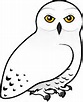 Our topics for this term are ‘Plants’ in Science and ‘our local area’ for both History and Geography. The regular activities are to be completed by all children.  We ask all children to complete the core task and bring it to school on Friday 27th May to share with each other. The optional activities are a list of suggestions that you can do at home if you wish. They can be done at any time. Spellings and Times Tables will continue to be tested every Friday morning and the Mental Maths will be tested each Monday.  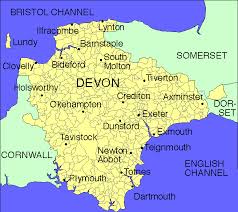 